Publicado en Querétaro, México el 26/08/2020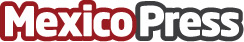 Pablo Adame: Un multiusos en la industria del entretenimiento Desde la música hasta el cine, Pablo Adame ha sabido crear su camino y meterse en la industria a pocos años de haber empezado con su proyecto como artista. Desde videos musicales colaborando con más de 200 artistas locales, hasta cortometrajes con premios en festivales de cine alrededor del mundo. Sin duda alguna, Pablo es un joven emprendedor que no solo crea su contenido sino que también transmite mensajes positivos y de esperanza a través de sus videos. 'No le pueden quitar el ojo de encima'Datos de contacto:Pablo Adame+52 4427210941Nota de prensa publicada en: https://www.mexicopress.com.mx/pablo-adame-un-multiusos-en-la-industria-del Categorías: Cine Música Sociedad Entretenimiento Emprendedores Querétaro Ciudad de México Premios http://www.mexicopress.com.mx